共青团山西师范大学委员会文件晋师团发〔2023〕3号                   ★                  共青团山西师范大学委员会关于举办2023年青年马克思主义者培养工程大学生骨干高级培训班的通知“青年马克思主义者培养工程”是党交付给共青团的一项光荣任务。团中央自2007年启动实施“青马工程”以来，着眼于为党培养青年政治骨干的需要，在推动马克思主义理论在青年中广泛传播、加强青年政治骨干培养方面取得了积极成效。2018年以来，团中央更加突出对政治品格、家国情怀、理论功底、能力素质、担当精神、人品境界的全面培养，十五年来，“青年马克思主义者培养工程”已成为共青团的重要工作品牌。一、指导思想坚持以习近平新时代中国特色社会主义思想为指导，深入贯彻党的二十大精神，全面落实习近平总书记关于青年工作的重要思想和在庆祝中国共产主义青年团成立100周年大会上的重要讲话精神，着眼建设引领青年学生思想进步的政治学校，立足党的事业后继有人，帮助青年大学生从内心深处厚植对对马克思主义的信仰，对中国特色社会主义的信念，对实现中华民族伟大复兴中国梦的信心，努力成长为德才兼备、堪当重任的社会主义合格建设者和可靠接班人。二、基本原则一是坚持党的领导，将党的基本理论、基本路线、基本方略贯穿“青马工程”实施的各领域和全过程;二是突出核心目标，将理想信念教育放在首位，引导学员树立共产主义远大理想和中国特色社会主义共同理想;三是注重实践导向，组织引导青年在中国特色社会主义实践、群众工作实践、艰难险重任务中，深入了解世情国情党情，充分发挥示范带动作用;四是遵循育人规律，聚焦培养青年政治骨干这一目标，尊重思想政治教育规律、青年成长规律等，突出青年马克思主义者培养的特殊要求。三、组织领导为深入实施“青年马克思主义者培养工程”，进一步培养高层次学生骨干，在中共山西师范大学委员会领导下，成立“青马工程”工作指导委员会，全面统筹指导“青马工程”的建设情况。“青马工程”工作指导委员会组长由分管学生工作的校领导担任，副组长由校团委书记担任，委员由党委组织部、宣传部、学生工作部、马克思主义学院等部门负责人组成。办公地点设在校团委办公室，负责管理“青马工程”的日常事务。“青马工程”工作指导委员会名单：组  长：薛勇民副组长：杨谨瑜成  员：党委组织部、宣传部、学生工作部、马克思主义学院等部门负责人四、学员选拔与培养机制(一)校院两级培养体系高校班已形成全国、省级、高校的培养格局，突出对大学生骨干的政治训练和思想引领。全国班由团中央组织部、教育部思想政治工作司共同组织实施，省级班由省级团委联合省级教育部门组织实施，校级班由高校团委在高校组织、宣传、学工部门等部门指导下组织实施。学校“青马工程”分为校级、院级两级培养体系，每一期集中培养周期原则上为1年，校级班规模约为50人，院级班遵循“少而精”的原则合理安排规模，各学院规模一般为20—30人。(二)学员选拔标准和程序聚焦培养青年政治骨干的定位，学员必须从坚决拥护党的领导，对习近平新时代中国特色社会主义思想有强烈的政治认同、思想认同和情感认同，品学兼优、实践活动、志愿服务等突出的优秀青年中选拔。学员应为18-35周岁的青年党员或者团员中的入党积极分子。学员选拔实行差额推荐，要保证学员选拔的公信力和透明度，按照公开报名、资格审查、比选择优、组织考察、确定人选的方法和程序进行选拔。其中，比选择优一般包括笔试、综合面试、个人业绩等环节，组织考察要深入学员所在院系了解表现情况和群众基础，对政治上不合格的坚决不予录取。(三)培养目标“青年马克思主义者培养工程”大学生骨干高级培训班以“政治坚定、德才兼备、能力突出、素质优良、堪当重任”为培养目标，旨在培养并造就一批用马克思主义中国化最新成果武装的青年马克思主义者，着力为党培养和输送一批信仰坚定的青年政治骨干。(四)培养要求培养时间：周期一年，2023年4月至2024年4月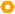 选拔标准：坚持优中选优、精益求精的原则，更突出学员的政治面貌，要求为中共党员、预备党员及团员中的入党积极分子。上一学年综合测评成绩需在班级前1/3。培养规模：校级班本期预计招生学员人数为80人，最终结业学员人数为50人。院级班由各学院结合实际自定，本期预计招生学员人数为30—40人，最终各学院结业学员人数为20—30人。师资队伍：1.组建成长导师团，聘请十位校内外专家名师、优秀思政课教师担任成长导师，为学员讲授习近平新时代中国特色社会主义思想、党的最新理论成果解读、习近平总书记关于青年工作的重要论述、社会热点问题等，旨在提高学员的政治理论素养，进一步坚定信仰信念信心。2.组建朋辈辅导团，聘请十位青年博士、“和谐青春”奖章获得者、研究生支教团优秀成员、“西部计划”优秀志愿者、优秀宣讲员、优秀青马学员等担任朋辈辅导员，组织学员开展理论宣讲、时政研讨、经典品读、专题分享等，旨在激发学员的内在学习动力，进一步增强学员的家国情怀、责任感与使命感。(五)开展形式通过线上+线下的途径，以专题学习、理论研讨、社会调研等多种形式开展。(详见附表)(六)培养内容突出学员综合素质特别是政治素质的锤炼提升，重点围绕深化理论学习、开展红色教育、加强实践锻炼三大模块设置课程。课程设置：(1)第一模块 ▍专题辅导(必修)(2)第二模块 ▍研讨分享(必修)(3)第三模块 ▍实践调研(选修)(七)考核评价结业要求：严格淘汰退出机制，坚持动态淘汰制度，通过日常观察、结业考核，对在培养过程中态度不端正、无故频繁请假、违反纪律、考试成绩不合格的学员予以淘汰，不予结业。学员结业采用“积分排名制”进行考核，学员需在培养期限内获得至少80学习积分方可合格。上述课程学员每参加一次即可获得对应积分一次，其中第一模块积分不少于40，第二模块积分不少于25，第三模块积分不少于15。另外培养期满后对全体学员进行积分排名，并对总体排名靠后的5位学员以及各模块排名靠后的5位学员，共计20位学员予以淘汰。优秀学员：培养期满，综合考虑学员积分与班级贡献度，评选一批优秀学员，并优先推荐评奖评优与实践锻炼机会。日常评价：注重过程性考核，实行动态汰机制，建立学员实时信息数据库，聚焦学员的长远发展。注：院级班由各学院根据实际自行制定考核标准。(八)管理机制1.加强日常管理。严格执行理论学习、红色教育、实践锻炼等各环节学员管理规定，强化日常督导检查，定期向学员所在党团组织了解学员日常言行，发挥“青马工程”联络员的作用，实时监督掌握学员表现情况，将日常表现作为学员评价的重要指标。2.完善考核评价。在考核标准上，把学员政治表现作为第一位，从理论测试成绩、实践锻炼效果、结业论文质量、日常行为表现、重大事件响应等方面按要求完成；在考核方式上，突出过程性评价和结果性评价相结合，通过学员自评互评、导师评价、学习成果评价等环节的整体赋分，按比例分为优秀、合格、不合格等级，合格以上准予结业，将考核结果反馈学员所在院系，并上报校党委、党委组织部备案。3.严格执行淘汰退出机制。坚持动态淘汰，通过日常观察、甄别，对于在培养过程中不守政治纪律和政治规矩，违反党和国家政策的；违反国家法律法规，危害党、国家和人民利益的；违背社会公序良俗，违反社会主义道德，有不当言行造成恶劣影响的；在重大事件和各种急难险重任务前表现消极、没有发挥先锋模范作用的；违反校纪校规的，不遵守培训纪律，违反学员管理规定的；以上行为一经查实，坚决予以淘汰。加强末位淘汰，结合培养期各环节的评价考核结果，对未达到培养目标要求的予以淘汰。每期班淘汰率一般不低于10%。4.落实跟踪培养制度。设定学员结业后5年的跟踪培养期，保持与学员的常态化联系，建立并实时更新学员信息数据库，随时关注学员后续成长发展情况，向学员开放各类学习平台，提供继续学习和交流联系等支持帮助。(九)人才举荐1.做好学员推优入党工作。贯彻落实党员发展、推优入党有关文件要求，积极推荐优秀“青马工程”学员作为党的发展对象。学员为入党积极分子的，培养期间参加的理论学习、实践锻炼等内容计入入党积极分子相关培养材料。2.鼓励优秀学员依程序进入选调生队伍。支持鼓励优秀学员报考选调生，引导学员到祖国最需要的地方建功立业，优先考虑中共党员、优秀学生干部、获得校级以上奖励的学员、具有参军入伍经历的学员，并积极向党委组织部推荐。五、培训要求1.各学院团委要高度重视大学生骨干培训工作，充分认识培训对今后团委工作开展和学生骨干培养的重要意义。2.各学院团委可根据上学年组织开展的学生骨干初级培训情况，结合本学院学生骨干培养实际情况，按照名额分配表选拔优秀学生骨干参加学校组织的培训，严格按照选拔要求，选出符合条件、态度端正、认真学习的学员。3.各学院团委按时递交《“青年马克思主义者培养工程”学员报名表》、《“青年马克思主义者培养工程”学员信息一览表》（纸质版和电子版），分类整理，纸质版交至马克思主义学院团委学生会办公室（1号教学楼501室），电子版请发送至邮箱sxnuqmgc@163.com。4.全体参训学员，需按时参加培训活动，认真听讲，勤于思考，主动参与讨论，积极撰写学习心得，确保培训工作取得实效。对于学习态度不端正、多次不参加培训的学员，取消其评奖评优资格，情节严重的予以退班处理。附件：1.大学生骨干培训班面试名额分配表        2.大学生骨干培训班学员报名表3.学员信息一览表共青团山西师范大学委员会2023 年 3 月        附件1“青年马克思主义者培养工程”——大学生骨干培训班面试名额分配表附件2“青年马克思主义者培养工程”——大学生骨干培训班学员报名表注：照片处红底一寸照电子版即可，无需粘贴纸质版（此备注打印时需删除）附件3“青年马克思主义者培养工程”——大学生骨干培训班学员信息一览表学院（盖章）：                      负责人：（为本期学员）                                      联系方式：课程名称课程说明学习积分时政解读时政热点分析与解读5名师讲堂名师开展专题辅导5主题教育重大社会问题专题讲座8青马讲坛党政领导、领域内权威专家作专题报告10课程名称课程说明学习积分经典品读青年博士领学带读经典5时政研讨青年博士与学员交流探讨5专题分享朋辈辅导员与学员分享5能力提升学团工作经验交流分享5理论宣讲学员面向党团支部、学生社团开展专题宣讲10课程名称课程说明学习积分政务实习前往党政机关开展寒暑期集中实并形成实习报告10政务探访前往党政机关、企事业单位开展走访调研并形成调研报告10政务观察前往省级党政机关参加重要政治会议8社会实践作为校级及以上队伍主要负责人组织并参加寒暑期社会实践10劳动教育常态化参加有社会影响的劳动教育每两周至少1次5志愿服务常态化参加有社会影响的志愿服务每两周至少1次5红色教育前往爱国主义教育基地、革命传统教育基地实地学习5学　院名额（人）文 学 院5社法学院3历史学院4外语学院3教科学院5经管学院4马克思主义学院3美术学院3音乐学院3戏剧学院3书法学院2数计学院5物信学院5化材学院4生命学院5地理学院5传媒学院5食品学院5体育学院5校团委1校学生会1校社联1校青协1新媒体工作中心1合计（人）82姓    名性    别照片民    族出生年月如：2002.05照片籍    贯政治面貌照片学    院团 支 部如：2001团支部照片移动电话宿舍地址如：南区16#201照片QQ号码综测成绩如：2/43  90.3（保留一位小数）如：2/43  90.3（保留一位小数）个人简历获奖情况推荐单位意见         盖章                                 年   月   日         盖章                                 年   月   日         盖章                                 年   月   日         盖章                                 年   月   日校团委意见        盖章                                 年   月   日        盖章                                 年   月   日        盖章                                 年   月   日        盖章                                 年   月   日序号姓名性别学号出生年月政治面貌联系方式QQ号微信账号备注12345发：各学院团委共青团山西师范大学委员会                   2023年3月21日印发